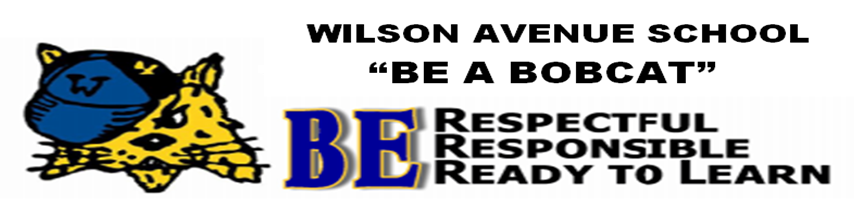 Be a BOBCAT in the Auditorium:1) We enter and exit in an orderly fashion.2) We respect all speakers and performers.3) We are quiet observers and clap appropriately.4) We keep our hands, feet and objects to ourselves.5) We keep the auditorium clean.